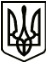 МЕНСЬКА МІСЬКА РАДАВИКОНАВЧИЙ КОМІТЕТРІШЕННЯ21 грудня 2022 року	м. Мена	№ 393Про орієнтовний план роботи виконавчого комітету на 1 квартал 2022 рокуВраховуючи пропозиції про орієнтовний план роботи виконкому на 1 квартал 2022 року, норми Закону України «Про місцеве самоврядування в Україні», ст. ст. 27-40, 53 виконавчий комітет Менської міської ради ВИРІШИВ:1. Затвердити орієнтовний план роботи виконавчого комітету Менської міської ради на 1 квартал 2022 року (план додається).2. При необхідності вносити зміни і доповнення до плану роботи виконавчого комітету.3. Контроль за виконанням даного рішення покласти на відділ документування та забезпечення діяльності апарату Менської міської ради та керуючого справами виконавчого комітету Менської міської ради Л.О. Стародуб.Міський голова	Геннадій ПРИМАКОВ